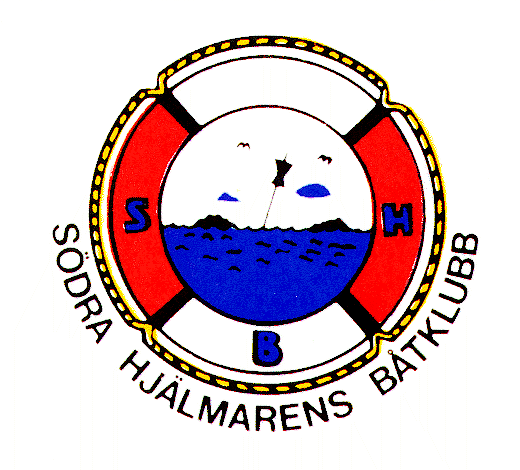 VERKSAMHETSPLAN FRÅN TÄVLINGSKOMITTÈN 2018ONSDAGSEGLINGARNA Startar i Maj-September med ett uppehåll för semestern (Juli)FISKEBODAREGATTANNytt för i år, går av stapeln den 2:a Juni, start o mål i Fiskeboda segling runt valen.Fiskebodapokalen den 16:e JuniJakt-Start utanför Hampe mål i Fiskeboda, prisutdelning en timme efter målgång.KLUBBMÄSTERSKAPETSeglas den 11:e Augusti, Start vid Hampe, banan meddela senare.Vinön Runt Den 25:eAugustiTrditionsenligt med start utanför Hampe, runt Vinön, mål utanför Hampe.Valen Runt Seglas den 15:e September, start vid Vinöns norra om vädret tillåter, alternativt start vid Hampe, mål i Fiskeboda.Utpirs som avslutning på säsongen seglar vi Utpirs den 29:e September, distansbana start o mål i Hampe.